安全评价报告信息公布表机构名称湖北景深安全技术有限公司湖北景深安全技术有限公司湖北景深安全技术有限公司资质证号APJ-（鄂）-002APJ-（鄂）-002委托单位宜昌高新投资开发有限公司宜昌高新投资开发有限公司宜昌高新投资开发有限公司宜昌高新投资开发有限公司宜昌高新投资开发有限公司宜昌高新投资开发有限公司项目名称宜昌市田家河污水处理厂工程项目（一期）宜昌市田家河污水处理厂工程项目（一期）宜昌市田家河污水处理厂工程项目（一期）宜昌市田家河污水处理厂工程项目（一期）宜昌市田家河污水处理厂工程项目（一期）宜昌市田家河污水处理厂工程项目（一期）业务类别其他其他其他其他其他其他安全评价过程控制情况安全评价过程控制情况安全评价过程控制情况安全评价过程控制情况安全评价过程控制情况安全评价过程控制情况安全评价过程控制情况安全评价项目管理项目组长项目组长技术负责人技术负责人过程控制负责人过程控制负责人安全评价项目管理王冬梅王冬梅董颖董颖邹德新邹德新编制过程报告编制人报告编制人报告提交日期报告提交日期报告审核人报告审批人编制过程宋帅华、李鹏辉宋帅华、李鹏辉2020.3.252020.3.25张苛董颖安全评价项目参与人员姓名认定专业安全评价师从业识别卡/证书编号安全评价师从业识别卡/证书编号注册安全工程师注册证号是否专职安全评价项目参与人员谭辉化学028934/S011032000110192001025028934/S011032000110192001025/专职安全评价项目参与人员邹德新化学工程与技术030941/S011032000110191000471030941/S011032000110191000471/专职安全评价项目参与人员王冬梅化工工艺030942/S011032000110191000567030942/S011032000110191000567/专职安全评价项目参与人员张苛化工工程028935/1600000000200959028935/1600000000200959/专职安全评价项目参与人员宋帅华机械/电气027043/1500000000302338027043/1500000000302338/专职安全评价项目参与人员李鹏辉安全工程033389/1800000000300404033389/1800000000300404/专职安全评价项目参与人员段友泽化学033391/1800000000200629033391/1800000000200629/专职安全评价项目参与人员董颖机械设计制造及其自动化019091/1100000000200063019091/1100000000200063/专职安全评价项目参与人员——————项目简介项目简介项目简介项目简介项目简介项目简介项目简介项目名称：宜昌市田家河污水处理厂工程项目（一期）。项目性质：新建。建设规模：建设规模为1万m3/d。建设单位：宜昌高新投资开发有限公司。建设地点：宜昌市高新区白洋工业园田家河片区西南角，临港大道南侧，东临杨家湖排洪沟。项目名称：宜昌市田家河污水处理厂工程项目（一期）。项目性质：新建。建设规模：建设规模为1万m3/d。建设单位：宜昌高新投资开发有限公司。建设地点：宜昌市高新区白洋工业园田家河片区西南角，临港大道南侧，东临杨家湖排洪沟。项目名称：宜昌市田家河污水处理厂工程项目（一期）。项目性质：新建。建设规模：建设规模为1万m3/d。建设单位：宜昌高新投资开发有限公司。建设地点：宜昌市高新区白洋工业园田家河片区西南角，临港大道南侧，东临杨家湖排洪沟。项目名称：宜昌市田家河污水处理厂工程项目（一期）。项目性质：新建。建设规模：建设规模为1万m3/d。建设单位：宜昌高新投资开发有限公司。建设地点：宜昌市高新区白洋工业园田家河片区西南角，临港大道南侧，东临杨家湖排洪沟。项目名称：宜昌市田家河污水处理厂工程项目（一期）。项目性质：新建。建设规模：建设规模为1万m3/d。建设单位：宜昌高新投资开发有限公司。建设地点：宜昌市高新区白洋工业园田家河片区西南角，临港大道南侧，东临杨家湖排洪沟。项目名称：宜昌市田家河污水处理厂工程项目（一期）。项目性质：新建。建设规模：建设规模为1万m3/d。建设单位：宜昌高新投资开发有限公司。建设地点：宜昌市高新区白洋工业园田家河片区西南角，临港大道南侧，东临杨家湖排洪沟。项目名称：宜昌市田家河污水处理厂工程项目（一期）。项目性质：新建。建设规模：建设规模为1万m3/d。建设单位：宜昌高新投资开发有限公司。建设地点：宜昌市高新区白洋工业园田家河片区西南角，临港大道南侧，东临杨家湖排洪沟。现场开展工作情况现场开展工作情况现场开展工作情况现场开展工作情况现场开展工作情况现场开展工作情况现场开展工作情况勘察人员谭辉、李鹏辉谭辉、李鹏辉谭辉、李鹏辉谭辉、李鹏辉谭辉、李鹏辉谭辉、李鹏辉勘察时间2019.9.222019.9.222019.9.222019.9.222019.9.222019.9.22勘察任务现场勘查、收集并核实业主单位提供的安全评价相关资料现场勘查、收集并核实业主单位提供的安全评价相关资料现场勘查、收集并核实业主单位提供的安全评价相关资料现场勘查、收集并核实业主单位提供的安全评价相关资料现场勘查、收集并核实业主单位提供的安全评价相关资料现场勘查、收集并核实业主单位提供的安全评价相关资料勘察中发现的问题无无无无无无评价项目其他信息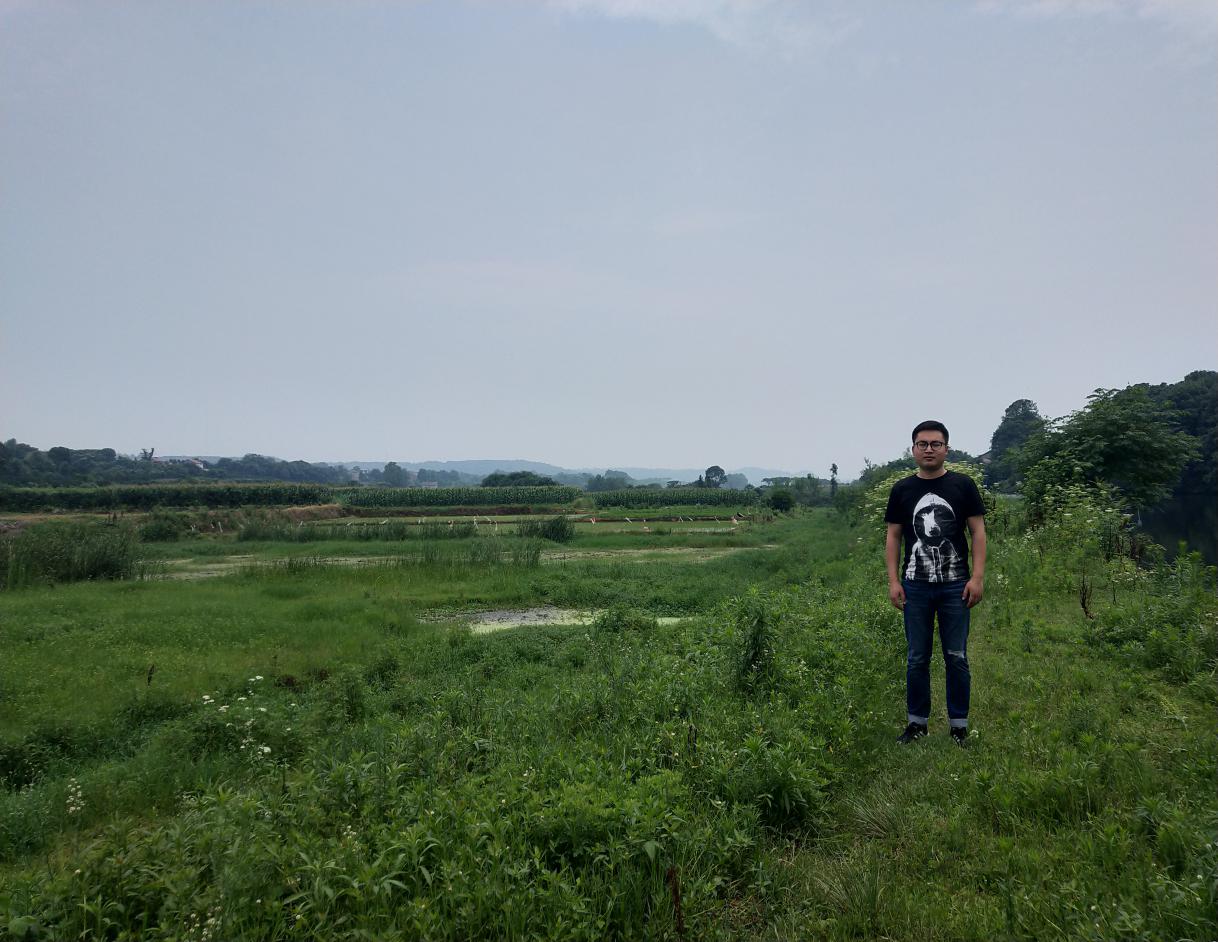 